Datum 2015-10_19:1900  initial notesØrnulf presenting DATOM modelModeling datum as entities things started to fall in place. “New” term “DATOM” from DatomicsEntity Atribute Value TransactionThe distintions between macro and micro don’t matter this modelThe following are related by reference to Unit 1201Who: ØrnulfWhat:zipcodeValue:1201Who:1201What:tax-rateValue: 15%Entity is identified  by entity id.  Datum is all Datoms with the same entity  ID.Time series – each additional Datom has a new transaction codeBuilding the record will be a query – generating a Collection with an OrderRelationDataPoint is a placeholder A query will populate the structure into which the values are placed.Is the source the output of a process?Ørnulf’s example – hours workedØrnulf: 6:NSDØrnulf:12:SSB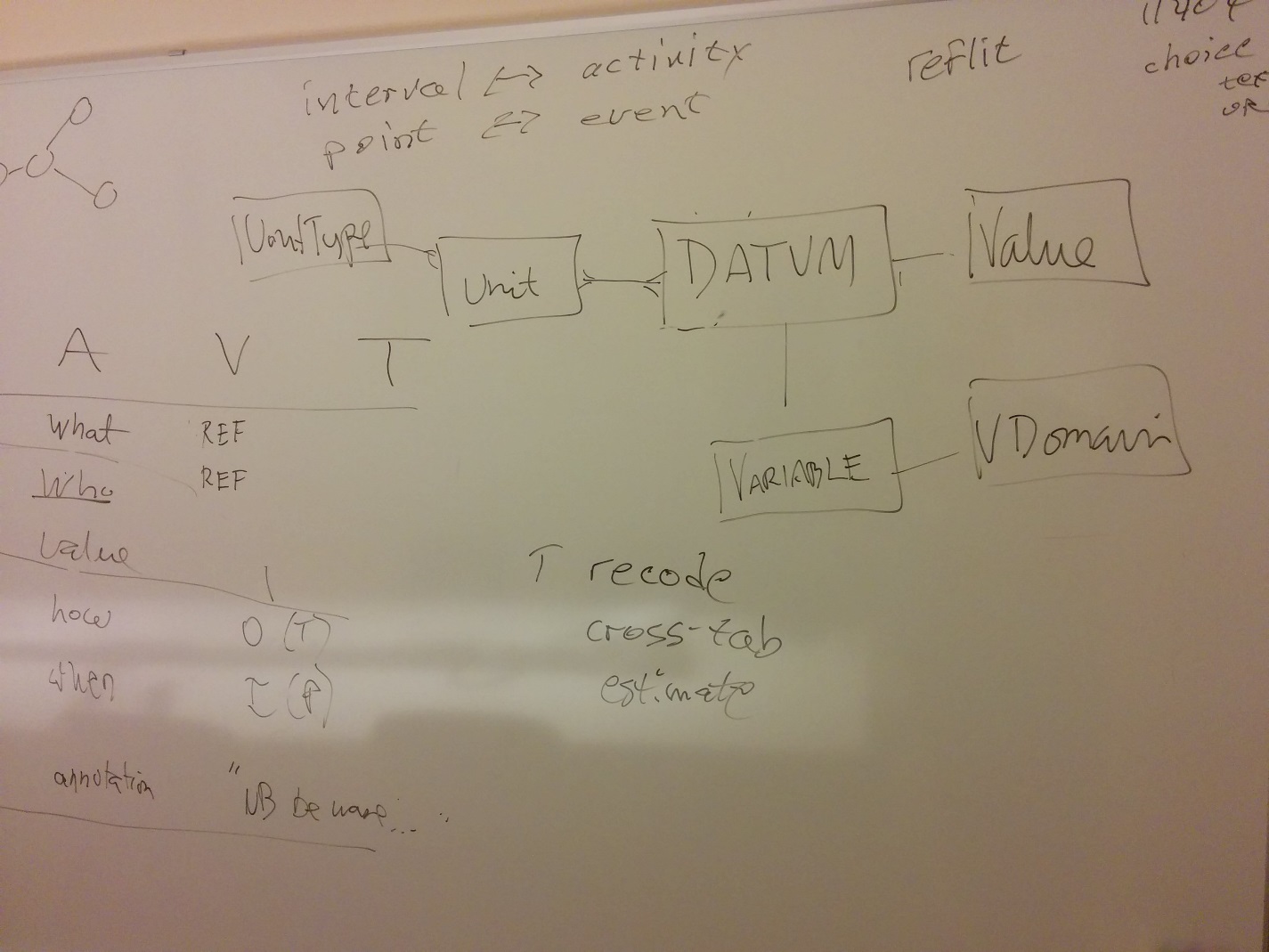 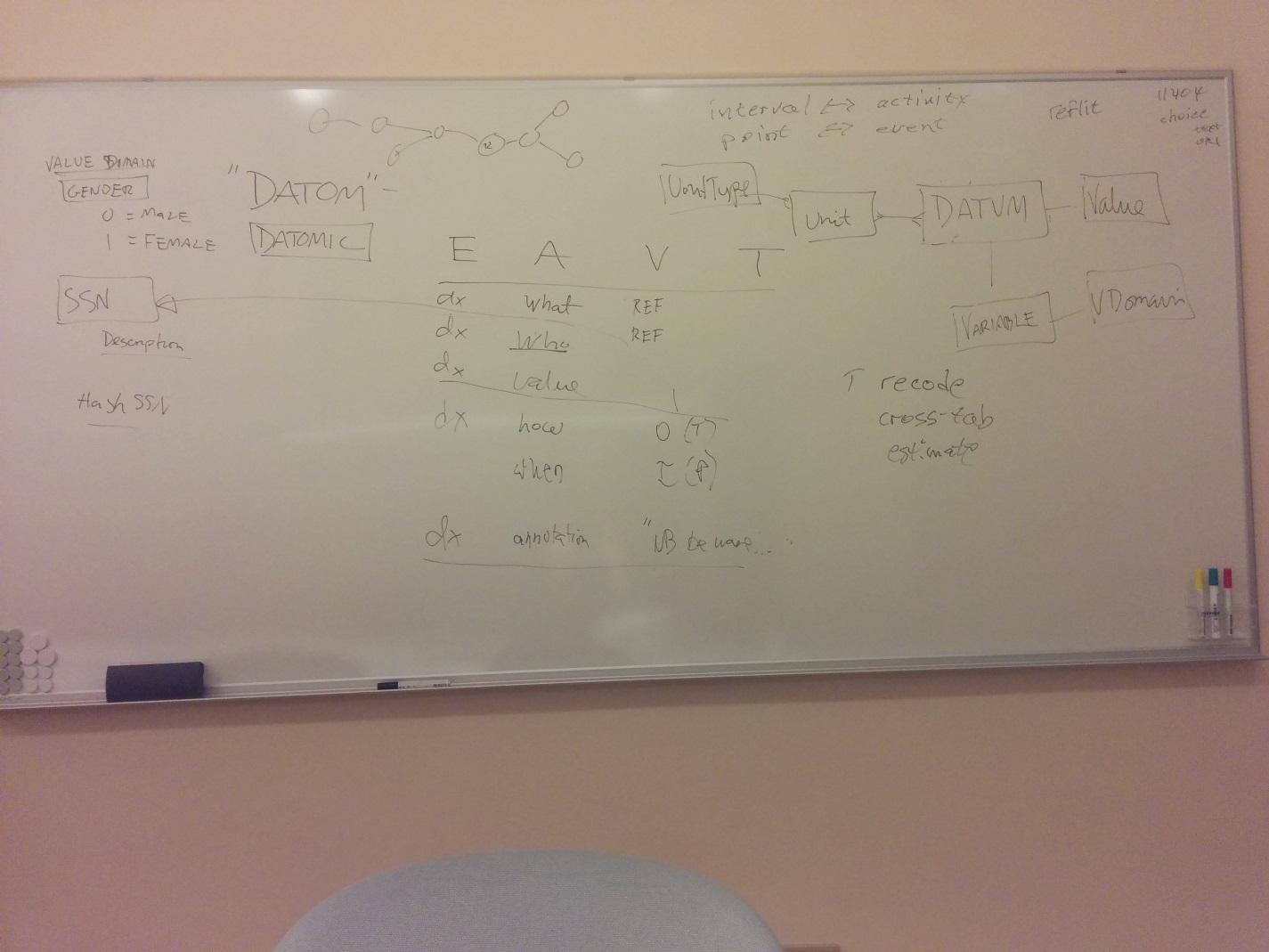 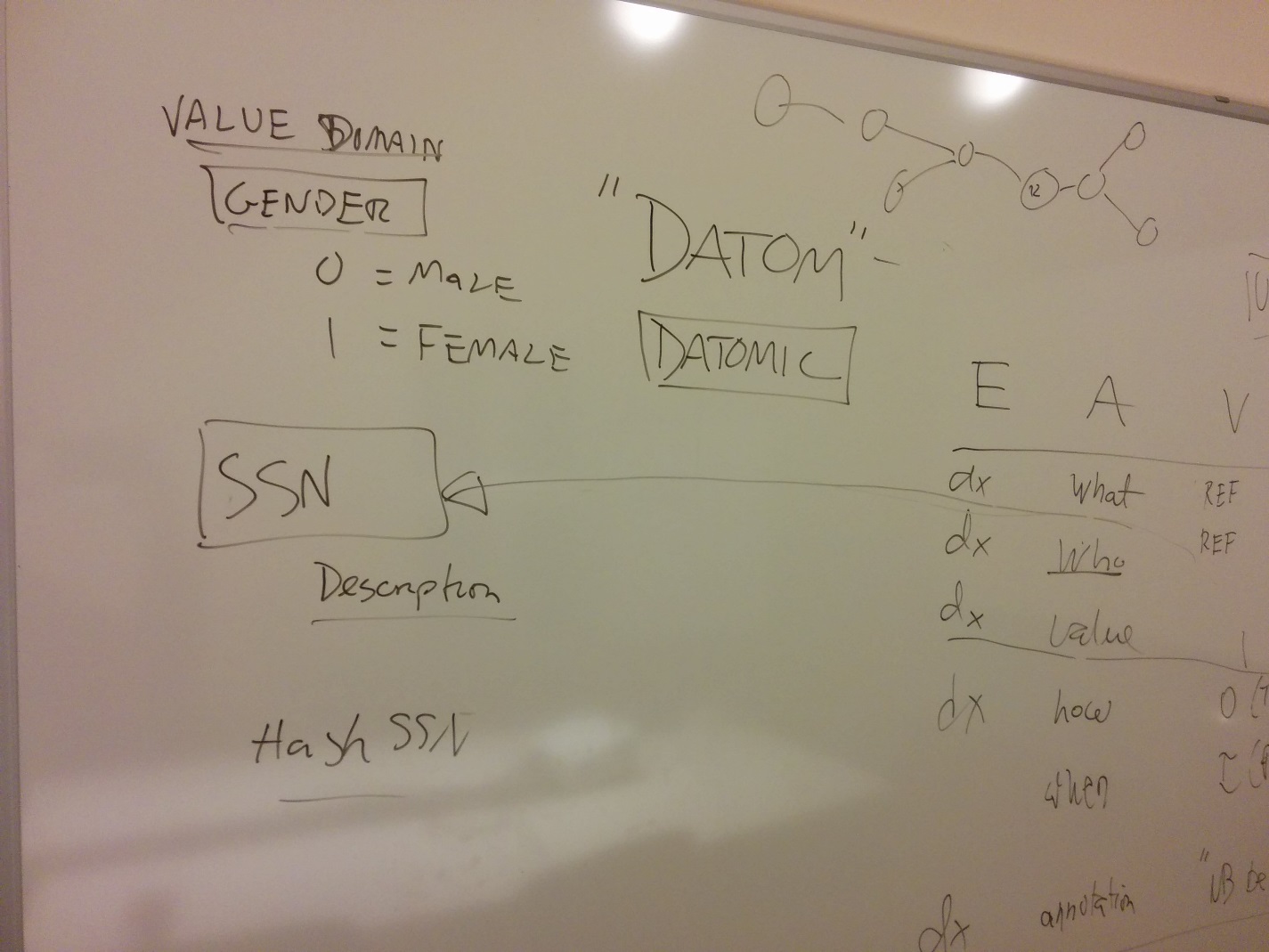 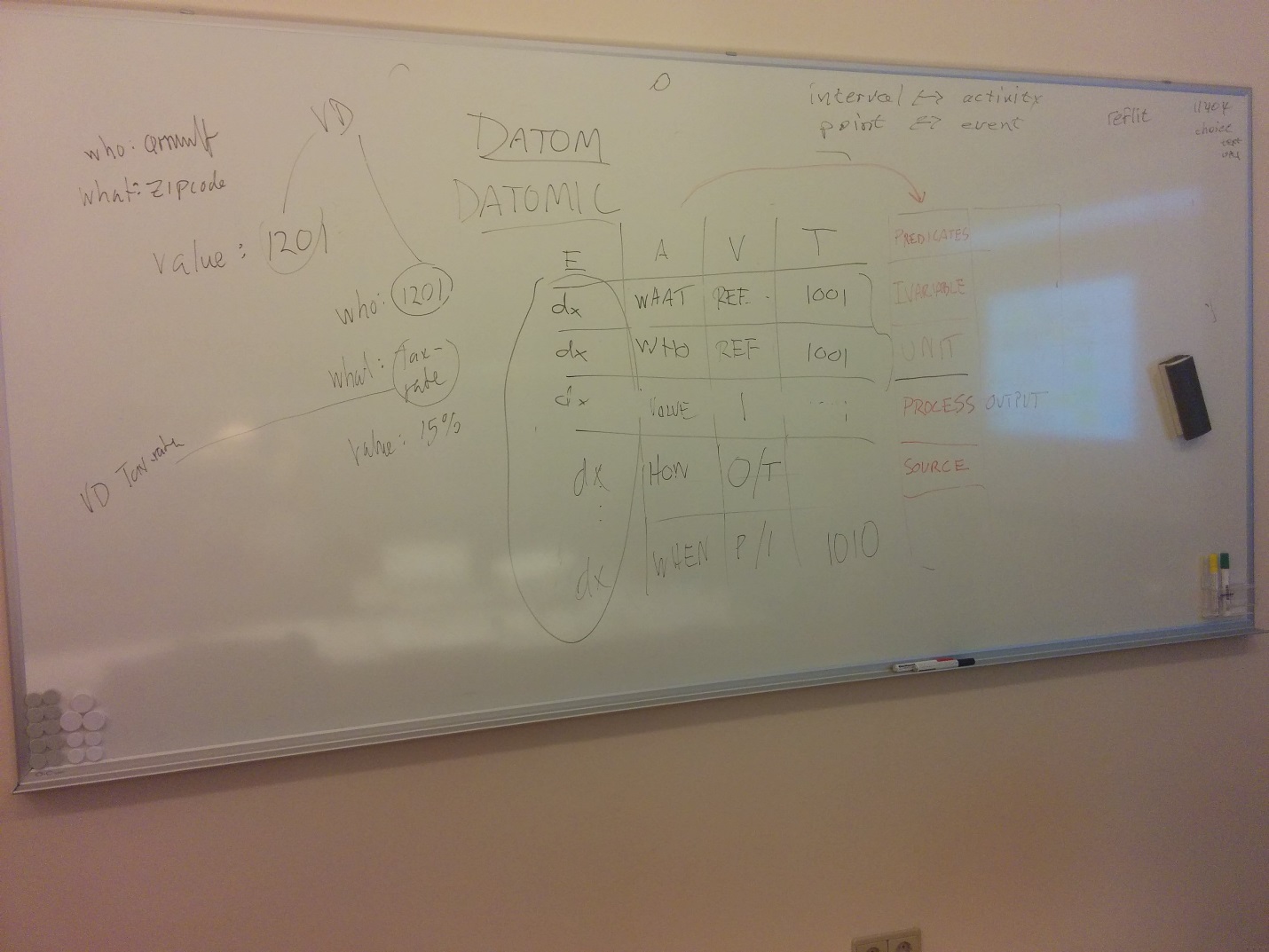 EntityAttributeVariableTransactionPredicatesdx (datum x)What (Variable)Ref(Gender)1001InstanceVariabledxWho (Unit)Ref(Ørnulf)1001UNITdxValue11001Process output.Where.Why.WhenPoint/IntervalHowRef(Observation/Transformation)Source (instanciation of a process)dxannotationNB:be warned2006